....................................................                                                          ..................................................            nazwa jednostki (pieczęć)                                                                                               miejscowość, data……………………………………………………         Imię i nazwisko uczestnika szkoleniaO Ś W I A D C Z E N I EOświadczam, że w placówce znajduje się pod opieką przynajmniej jedno dziecko z wadą słuchu lub z zaburzeniami przetwarzania słuchowego.                                                                                                   ........................................................                                                                                                              kierownik jednostki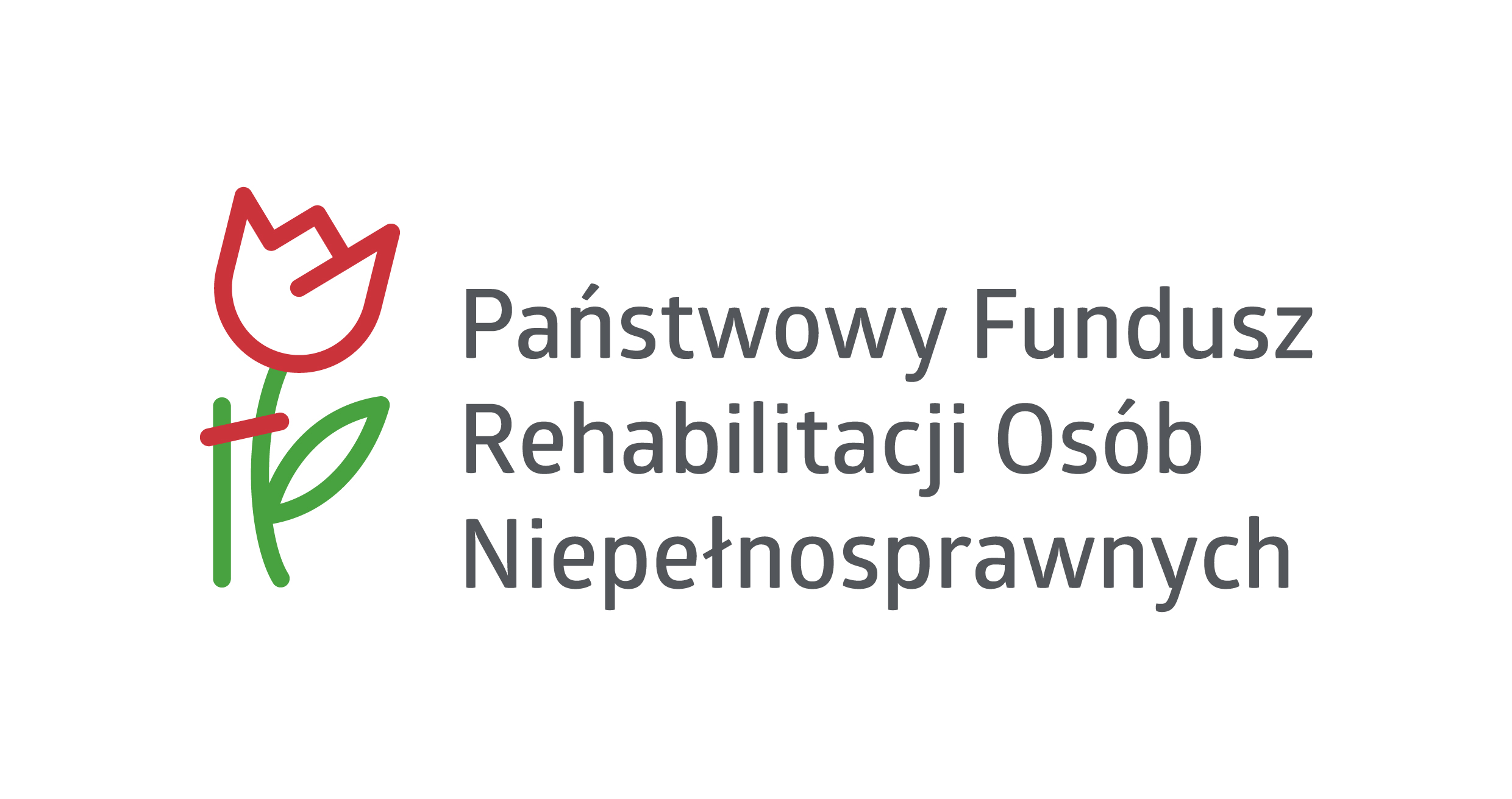 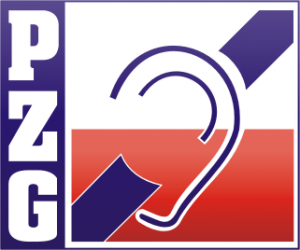 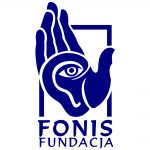 